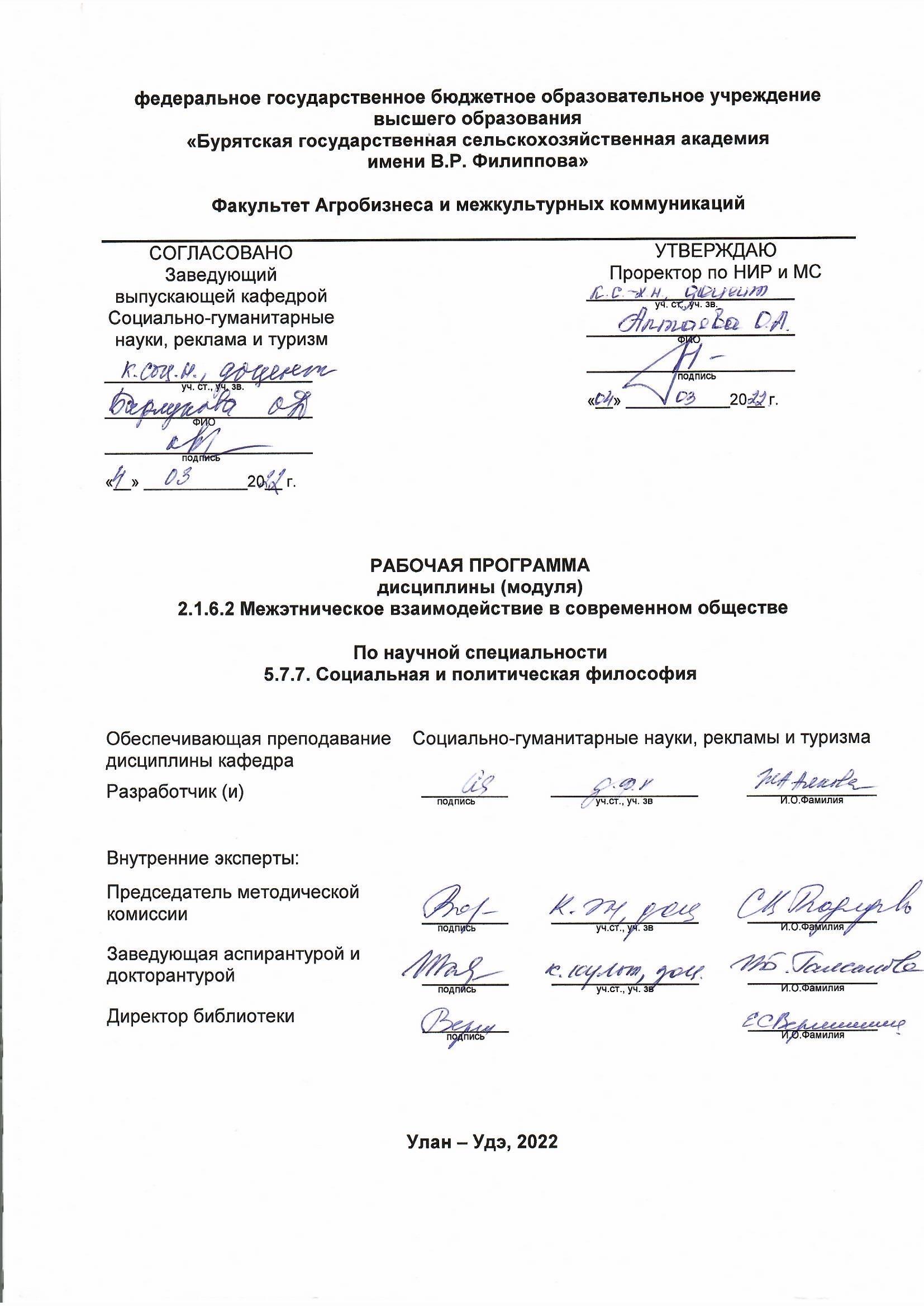 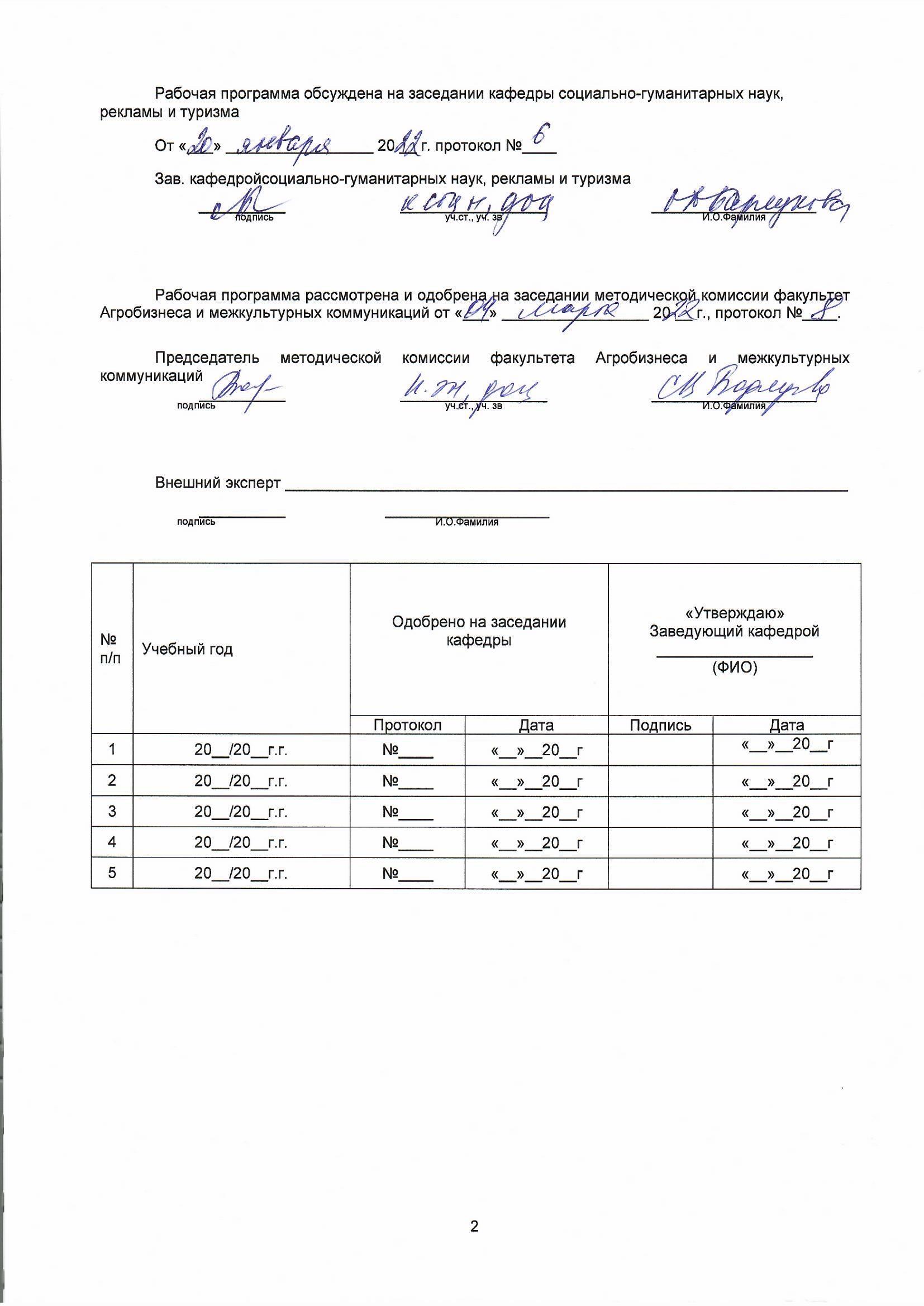 1. ОСНОВАНИЯ ДЛЯ ВВЕДЕНИЯ УЧЕБНОЙ ДИСЦИПЛИНЫ (МОДУЛЯ), ЕЕ СТАТУС1.1 Основания для введения дисциплины (модуля) в учебный план:Федеральные государственные требования высшего образования – по научной специальности 5.7.7. Социальная и политическая философия, утверждённые приказом Министерства науки и высшего образования РФ от   № .1.2 Статус дисциплины (модуля) в учебном плане:- относится к образовательному компоненту блока 2.1 «Дисциплины (модули)» ООП.- является дисциплиной обязательной для изучения.1.3 В рабочую программу дисциплины в установленном порядке могут быть внесены изменения и дополнения, осуществляемые в рамках планового ежегодного и ситуативного совершенствования, которые отражаются в п. 8 рабочей программы.2. ЦЕЛЕВАЯ НАПРАВЛЕННОСТЬ И ПЛАНИРУЕМЫЕ РЕЗУЛЬТАТЫ ОБУЧЕНИЯ ПО ДИСЦИПЛИНЕ (МОДУЛЮ), соотнесенные с планируемыми результатами освоения ООП. ЛОГИЧЕСКИЕ И СОДЕРЖАТЕЛЬНО-МЕТОДИЧЕСКИЕ ВЗАИМОСВЯЗИ ДИСЦИПЛИНЫС ДРУГИМИ ДИСЦИПЛИНАМИ И ПРАКТИКАМИ В СОСТАВЕ ООПЦель дисциплины (модуля): Целью освоения дисциплины является усвоение теоретических знаний, формирование научного и философского мышления, целостного представления о характере межэтнического взаимодействия в современном обществе и приобретение профессиональных навыков получения, анализа, обобщения и изложения социально-философских знаний.Задачами освоения дисциплины являются: углубление знаний по теории этноса и этничности;  изучение проблем межэтнического взаимодействия и культуры межэтнического общения; осмысление проблем межэтнической толерантности; рассмотрение межэтнической толерантности как ведущей формы межэтнического взаимодействия в современном обществе; анализ специфики межэтнического взаимодействия в Республике Бурятия как одном из  полиэтнических регионов РФ.2.2 Перечень планируемых результатов обучения по дисциплинеВ результате изучения дисциплины обучающийся должен: знать: понятийный аппарат социальной философии этнологии, этносоциологии, этнополитологии, виды социальных общностей, природу и сущность этнических общностей, их место в социальной структуре общества, сущность и проявления этничности, основные теоретические позиции  и концепции этноса и этничности; понятийный аппарат социальной философии этнологии, этносоциологии, этнополитологии, иметь целостное представление о характере межэтнического взаимодействия в современном мире, культуре межэтнических отношений и межэтнической толерантности как ведущей формы межэтнического  взаимодействия в современном мире.уметь: анализировать современные этнические процессы, основные подходы, теоретические позиции и концепции этноса и этничности; анализировать разноплановые источники по проблеме межэтнического взаимодействия, осуществлять эффективный поиск информации, ее адекватной оценки, обрабатывать и сохранять информацию, формулировать положения относительно характера межэтнического взаимодействия в современном мире, участвовать в дискуссии.владеть: навыками изучения современных этнических процессов, их адекватной оценки и прогнозирования путей дальнейшего развития; навыками преобразования информации в знание, осмысления социальной реальности в соответствии с принципами научной объективности и этики, навыками адекватно, последовательно, согласно требованиям логики излагать содержание сообщения в письменной и устной форме, способностью самостоятельно мыслить, формулировать выводы, вести научные дискуссии, способностью грамотно использовать инструменты философского анализа межэтнического взаимодействия в современном обществе.2.3 Логические, методические и содержательные взаимосвязи дисциплины (модуля) сдругими дисциплинами (модулями), педагогической практикойи ИА в составе ООП3. СТРУКТУРА И ТРУДОЕМКОСТЬ УЧЕБНОЙ ДИСЦИПЛИНЫ (МОДУЛЯ)4. СОДЕРЖАНИЕ И СТРУКТУРА ДИСЦИПЛИНЫ (МОДУЛЯ)4.1 Укрупненная содержательная структура дисциплины (модуля) и общая схема ее реализации в учебном процессе4.2 Занятия лекционного типа4.3 Занятия семинарского типа5. Самостоятельная работа6. ПРОМЕЖУТОЧНАЯ АТТЕСТАЦИЯ ОБУЧАЮЩИХСЯПО РЕЗУЛЬТАТАМ ИЗУЧЕНИЯ УЧЕБНОЙ ДИСЦИПЛИНЫ (МОДУЛЯ)7. Требования к условиям реализации ДИСЦИПЛИНЫ (МОДУЛЯ)7.1. Перечень литературы, рекомендуемой для изучения дисциплины7.2. Перечень ресурсов информационно-телекоммуникационной сети «Интернет»и локальных сетей академии, необходимых для освоения дисциплины (модуля)7.3. Учебно-методическое обеспечение для самостоятельной работы обучающихсяпо дисциплине (модулю)7.4 Информационные технологии, используемые при осуществлении образовательного процесса по дисциплине (модулю), включая перечень программного обеспечения и информационных справочных систем7.5 Материально-техническое обеспечение учебного процесса по дисциплине (модулю)7.6 Организационное обеспечение учебного процесса и специальные требования к нему с учетом характера учебной работы по дисциплинеАудиторные учебные занятия по дисциплине ведутся в соответствии с расписанием, внеаудиторная академическая работа организуется в соответствии с семестровым графиком ВАР и графиками сдачи/приёма/защиты выполненных работ. Консультирование обучающихся, изучающих данную дисциплину, осуществляется в соответствии с графиком консультаций.7.7 Кадровое обеспечение учебного процесса по дисциплине7.8. Обеспечение учебного процесса по дисциплине (модулю) для инвалидов и лиц с ограниченными возможностями здоровья8. ИЗМЕНЕНИЯ И ДОПОЛНЕНИЯк рабочей программе дисциплины (модуля)в составе ООПВедомость изменений2.1.5 Социальная философияЗнать: основные философские понятия и категории; закономерности развития природы, общества и мышления; пути и средства профессионального самосовершенствования, систему категорий и методов, направленных на формирование аналитического и логического мышления. Уметь: самостоятельно использовать основы философских знаний для анализа своей мировоззренческой позиции, ориентирования в современном информационном пространстве, осознания социальной значимости своей деятельности анализировать информационные источники (сайты, форумы, периодические издания); анализировать культурную, профессиональную и личностную информацию и использовать ее для повышения своей квалификации и личностных качеств Владеть: навыками философского анализа различных типов мировоззрения, использования различных философских методов для анализа тенденций развития современного общества; навыками организации самообразования, технологиями приобретения, использования и обновления социально-культурных, психологических, профессиональных знаний1.1.1(Н) Научно-исследовательская деятельность2.2.1(П) ПедагогическаяТрудоемкость, час5418361261801805511Очная форма обученияОчная форма обученияОчная форма обученияОчная форма обученияОчная форма обученияОчная форма обученияОчная форма обученияОчная форма обученияОчная форма обученияОчная форма обученияОчная форма обученияОчная форма обученияРаздел 1. Теоретические вопросы этноса и этничности2166224151.1 Понятие «этнос», основные подходы к нему2166224151.2. Понятие этничности216622415Раздел 2. Проблемы межэтнического взаимодействия2166224152.1. Межэтническое взаимодействие и культура межэтнического общения2166224152.2 Формирование  понятия межэтнической толерантности2166224152.3 Сущность и проявления межэтнической  толерантности в современном обществе2166224152.4. Специфика межэтнического взаимодействия в Республике Бурятия33121244821Контрользачет18054541818361261Раздел 1. Теоретические вопросы этноса и этничностиРаздел 1. Теоретические вопросы этноса и этничностиРаздел 1. Теоретические вопросы этноса и этничности2Проблемная лекция Проблемная лекция 21.1 Понятие «этнос», основные подходы к нему1.1 Понятие «этнос», основные подходы к нему1.1 Понятие «этнос», основные подходы к нему231.2. Понятие этничности1.2. Понятие этничности1.2. Понятие этничности24Раздел 2. Проблемы межэтнического взаимодействияРаздел 2. Проблемы межэтнического взаимодействияРаздел 2. Проблемы межэтнического взаимодействия252.1. Межэтническое взаимодействие и культура межэтнического общения2.1. Межэтническое взаимодействие и культура межэтнического общения2.1. Межэтническое взаимодействие и культура межэтнического общения262.2 Формирование  понятия межэтнической толерантности2.2 Формирование  понятия межэтнической толерантности2.2 Формирование  понятия межэтнической толерантности2Проблемная лекция Проблемная лекция 72.3 Сущность и проявления межэтнической  толерантности в современном обществе2.3 Сущность и проявления межэтнической  толерантности в современном обществе2.3 Сущность и проявления межэтнической  толерантности в современном обществе282.4. Специфика межэтнического взаимодействия в Республике Бурятия2.4. Специфика межэтнического взаимодействия в Республике Бурятия2.4. Специфика межэтнического взаимодействия в Республике Бурятия418хх1841Теоретические вопросы этноса и этничности4ПЗУстный опрос2Понятие «этнос», основные подходы к нему4ПЗУстный опрос, 3 Понятие этничности4ПЗУстный опрос, Контр работа4 Проблемы межэтнического взаимодействия4ПЗУстный опрос5 Межэтническое взаимодействие и культура межэтнического общения4ПЗУстный опрос6Формирование  понятия межэтнической толерантности4ПЗУстный опрос7Сущность и проявления межэтнической  толерантности в современном обществе4Устный опрос8 Специфика межэтнического взаимодействия в Республике Бурятия8Устный опрос контр работа361Теоретические вопросы этноса и этничностиПодготовка к  лекционным и семинарским занятиям15Устный опросКонтр работа2Понятие «этнос», основные подходы к немуПодготовка к проблемной лекции 15Устный опрос3 Понятие этничностиПодготовка к  лекционным и семинарским занятиям15Устный опрос, Контр работа4 Проблемы межэтнического взаимодействияПодготовка к  лекционным и семинарским занятиям15Устный опрос5 Межэтническое взаимодействие и культура межэтнического общенияПодготовка к  лекционным и семинарским занятиям15Устный опрос6Формирование  понятия межэтнической толерантностиПодготовка к  лекционным и семинарским занятиям15Устный опросКонтр работа7Сущность и проявления межэтнической  толерантности в современном обществеПодготовка к  лекционным и семинарским занятиям15Устный опрос8 Специфика межэтнического взаимодействия в Республике БурятияПодготовка к  лекционным и семинарским занятиям21Контр работа1266.1 Нормативная база проведенияпромежуточной аттестации обучающихся по результатам изучения дисциплины: 6.1 Нормативная база проведенияпромежуточной аттестации обучающихся по результатам изучения дисциплины:  6.2 Основные характеристикипромежуточной аттестации обучающихся по итогам изучения дисциплины 6.2 Основные характеристикипромежуточной аттестации обучающихся по итогам изучения дисциплиныЦель промежуточной аттестации -установление уровня достижения каждым обучающимся целей и задач обучения по данной дисциплине, изложенным в п.2.2 настоящей программыФорма промежуточной аттестации - зачёт Место  процедуры получения зачёта в графике  учебного процесса  1) участие обучающегося в процедуре получения зачёта   осуществляется за счёт  учебного времени (трудоёмкости), отведённого на изучение дисциплиныМесто  процедуры получения зачёта в графике  учебного процесса  2) процедура проводится  в рамках ВАРО, на последней неделе семестра  Основные условия получения обучающимся зачёта:1) обучающийся  выполнил все виды учебной работы (включая самостоятельную) и отчитался об их выполнении в сроки, установленные графиком учебного процесса по дисциплинеПроцедура получения зачёта - Представлены в оценочных материалах по данной дисциплине Методические материалы, определяющие процедуры оценивания знаний, умений, навыков:Представлены в оценочных материалах по данной дисциплине  Этнология: учебник / Тавадов Г.Т. М., ИТК Дашков и К. 2018 – 408с.https://znanium.com/read?id=358145Современные проблемы самоопределения этносов: сравнительно-правовое исследование Хабриева Т.Я. М., Норма, 2019. – 288с.https://znanium.com/read?id=350507Теоретические проблемы актуальной этнополитики в России: Этносоциология модернизации современной России Абдулкаримов Г. М., Весь мир, 2010 - 336с.https://znanium.com/read?id=337530 Этносы, национальное государство и формирование российской нации: Опыт философско-методологического исследования/ Ю.Д. Грвнин – Рос.акад.наук, Ин-т философии. – М.ИФ РАН, 2007. – 167 с. https://znanium.com/read?id=251783https://znanium.comhttps://e.lanbook.comИнститута философии РАН https://iphlib.ru/library/Серебрякова Ю. А. Межэтническое взаимодействие в современном обществе: краткие методические рекомендации для аспирантов, обучающихся по направлению 09.00.11- социальная философия (методические рекомендации) Улан-Удэ : ФГБОУ ВО БГСХА, 2017. - 20 с.http://bgsha.ru/art.php?i=2724Серебрякова Ю. А. Межэтническое взаимодействие в современном обществе: краткие методические рекомендации для аспирантов, обучающихся по направлению 09.00.11- социальная философия (методические рекомендации) Улан-Удэ : ФГБОУ ВО БГСХА, 2017. - 20 с.http://bgsha.ru/art.php?i=2724Microsoft OfficeStd 2016 RUS OLP NL Acdmc. Договор № ПП-61/2015 г. О поставке программных продуктов от 9 декабря 2015 годаMicrosoft OfficeStd 2016 RUS OLP NL Acdmc. Договор № ПП-61/2015 г. О поставке программных продуктов от 9 декабря 2015 годаЗанятия семинарского типа, занятия лекционного типа, самостоятельная работаЗанятия семинарского типа, занятия лекционного типа, самостоятельная работаMicrosoft OfficeProPlus 2016 RUS OLP NL Acdmc. Договор № ПП-61/2015 г. О поставке программных продуктов от 9 декабря 2015 годаMicrosoft OfficeProPlus 2016 RUS OLP NL Acdmc. Договор № ПП-61/2015 г. О поставке программных продуктов от 9 декабря 2015 годаЗанятия семинарского типа, занятия лекционного типа, самостоятельная работаЗанятия семинарского типа, занятия лекционного типа, самостоятельная работаMicrosoft Windows Vista Business Russian Upgrade Academic OPEN No Level. Государственный контракт № 25 от 1 апреля 2008 годаMicrosoft Windows Vista Business Russian Upgrade Academic OPEN No Level. Государственный контракт № 25 от 1 апреля 2008 годаЗанятия семинарского типа, занятия лекционного типа, самостоятельная работаЗанятия семинарского типа, занятия лекционного типа, самостоятельная работаMicrosoft Office Professional Plus 2007 Russian Academic OPEN No Level. Государственный контракт № 25 от 1 апреля 2008 годаMicrosoft Office Professional Plus 2007 Russian Academic OPEN No Level. Государственный контракт № 25 от 1 апреля 2008 годаЗанятия семинарского типа, занятия лекционного типа, самостоятельная работаЗанятия семинарского типа, занятия лекционного типа, самостоятельная работаЗанятия семинарского типа, занятия лекционного типа, самостоятельная работаЗанятия семинарского типа, занятия лекционного типа, самостоятельная работаПомещение для самостоятельной работы обучающихся, курсового проектирования (выполнения курсовых работ)  №408 (670024, Россия, Республика Бурятия, г. Улан-Удэ, ул. Пушкина, д. №8)учебная доска, компьютеры (Снежный барс AthlonIIX2) с подключения к сети Интернет и доступом в ЭИОС – 7 шт. 2 стендаучебная доска, компьютеры (Снежный барс AthlonIIX2) с подключения к сети Интернет и доступом в ЭИОС – 7 шт. 2 стендаСамостоятельная работаУчебная аудитория для проведения занятий лекционного типа № 445(670024, Россия, Республика Бурятия, г. Улан-Удэ, ул. Пушкина, д. №8)учебная  доска, экран,  мультимедийный проектор, ноутбук с возможностью подключения к сети Интернет и доступом в ЭИОС,  1 стенд.учебная  доска, экран,  мультимедийный проектор, ноутбук с возможностью подключения к сети Интернет и доступом в ЭИОС,  1 стенд.Занятия лекционного типаУчебная аудитория  для проведения занятий семинарского типа, курсового проектирования (выполнения курсовых работ), групповых и индивидуальных консультаций, текущего контроля и промежуточной аттестации №416 б (670024, Россия, Республика Бурятия, г. Улан-Удэ, ул. Пушкина, д. №8)учебная доска, мультимедийный проектор, экран настенный, ноутбук с возможностью подключения к сети Интернет и доступом в ЭИОС, 1 стенд.учебная доска, мультимедийный проектор, экран настенный, ноутбук с возможностью подключения к сети Интернет и доступом в ЭИОС, 1 стенд.Занятия семинарского типаЗанятия лекционного типаЗанятия семинарского типа, занятия лекционного типа, самостоятельная работаЗанятия семинарского типа, занятия лекционного типа, самостоятельная работаЗанятия семинарского типа, занятия лекционного типа, самостоятельная работаЗанятия семинарского типа, занятия лекционного типа, самостоятельная работа----Занятия семинарского типа, занятия лекционного типа, самостоятельная работаЗанятия семинарского типа, занятия лекционного типа, самостоятельная работа--Самостоятельная работаСамостоятельная работаЗанятия семинарского типа, занятия лекционного типа, самостоятельная работаЗанятия семинарского типа, занятия лекционного типа, самостоятельная работаЭлектронная библиотека БГСХАhttp://irbis.bgsha.ru/Занятия семинарского типа, занятия лекционного типа, самостоятельная работаЗанятия семинарского типа, занятия лекционного типа, самостоятельная работаПомещение для самостоятельной работы обучающихся, курсового проектирования (выполнения курсовых работ)  №408 (670024, Россия, Республика Бурятия, г. Улан-Удэ, ул. Пушкина, д. №8)20 посадочных мест, рабочее место преподавателя, оснащенные учебной мебелью, учебная доска, компьютеры (Снежный барс AthlonIIX2) с подключения к сети Интернет и доступом в ЭИОС – 7 шт. 2 стенда2.Учебная аудитория  для проведения занятий семинарского типа, курсового проектирования (выполнения курсовых работ), групповых и индивидуальных консультаций, текущего контроля и промежуточной аттестации №416 б (670024, Россия, Республика Бурятия, г. Улан-Удэ, ул. Пушкина, д. №8)16 посадочных мест, рабочее место преподавателя, оснащенные учебной мебелью, учебная доска, мультимедийный проектор, экран настенный, ноутбук с возможностью подключения к сети Интернет и доступом в ЭИОС, 1 стенд.Список ПО на ноутбуке:KasperskyEndpointSecurity для бизнеса, Microsoft Windows Vista Business Russian Upgrade Academic OPEN No Level , Microsoft OfficeProPlus 2016 RUS OLP NL Acdmc. Microsoft Office Professional Plus 2007 Russian AcademicOLP NL AE3.Учебная аудитория для проведения занятий лекционного типа № 445(670024, Россия, Республика Бурятия, г. Улан-Удэ, ул. Пушкина, д. №8)42 посадочных места, рабочее место преподавателя, оснащенные учебной мебелью, учебная  доска, экран,  мультимедийный проектор, ноутбук с возможностью подключения к сети Интернет и доступом в ЭИОС,  1 стенд.Список ПО на ноутбуке:KasperskyEndpointSecurity для бизнеса, Microsoft Windows Vista Business Russian Upgrade Academic OPEN No Level , Microsoft OfficeProPlus 2016 RUS OLP NL Acdmc. Microsoft Office Professional Plus 2007 Russian Academic OLP NL AE4.Помещения для хранения и профилактического обслуживания учебного оборудования№268(670024, Россия, Республика Бурятия, г. Улан-Удэ, ул. Пушкина, д. №8)Мебель для хранения и обслуживания оборудования (столы, шкафы, полки), компьютеры с возможностью подключения к сети Интернет и  обеспечением доступа в ЭИОССписок ПО на компьютерах:KasperskyEndpointSecurity для бизнеса, Microsoft Windows Vista Business Russian Upgrade Academic OPEN No Level , Microsoft OfficeProPlus 2016 RUS OLP NL Acdmc. Microsoft Office Professional Plus 2007 Russian Academic OLP NL AEСеребрякова Юлия АлександровнаВысшее-специалитетФилология, учитель русского языка и литературыдоктор филос.. наук.. профессор1234567891011